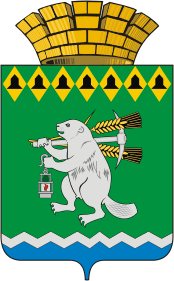 Дума Артемовского городского округаVII созыв17 заседание       РЕШЕНИЕОт  22 сентября 2022 года                                        			           №_____О повестке 17 заседания Думы Артемовского городского округаВ соответствии со статьей 11 Регламента Думы Артемовского городского округа, принятого решением Думы от 13 октября 2016 года   № 11,Дума Артемовского городского округа РЕШИЛА:Утвердить повестку 17   заседания Думы Артемовского городского округа:О внесении изменений в решение Думы Артемовского городского округа от 21.12.2021 № 42 «Об утверждении бюджета Артемовского городского округа на 2022 год и плановый период 2023 и 2024 годов». Докладывает Наталия Николаевна Шиленко, начальник Финансового управления Администрации Артемовского городского округа. О внесении изменений в решение Артемовской Думы от 17.11.2005 № 576 «О земельном налоге на территории Артемовского городского округа».  Докладывает Наталья Николаевна Шиленко, начальник Финансового управления Администрации Артемовском городском округеО рассмотрении Протеста Артемовской городской прокуратуры на Правила землепользования и застройки на территории Артемовского городского округа от 05.06.2017 № 178. Докладывает Екатерина Юрьевна Упорова, председатель постоянной комиссии.О внесении изменения в решение Думы Артемовского городского округа от 16.09.2021 № 881 «О муниципальном лесном контроле на территории Артемовского городского округа». Докладывает Андрей Владимирович Исаков, начальник Управления по городскому хозяйству и жилью Администрации Артемовского городского округа.Об утверждении Положения о порядке организации и проведения публичных слушаний или общественных обсуждений по вопросам градостроительной деятельности на территории Артемовского городского округа. Докладывает Вера Игоревна Шипицына, и.о.  начальника архитектуры и градостроительства Администрации Артемовского городского округа.О награждении Почетной грамотой Думы Артемовского городского округа. Докладывает Владимир Степанович Арсенов, председатель Думы Артемовского городского округа.О назначении Костиной Людмилы Александровны старостой села Антоново Артемовского городского округа. Докладывает Владимир Степанович Арсенов, председатель Думы Артемовского городского округа.О назначении Царегородцевой Елены Александровны старостой   села Бичур Артемовского городского округа. Докладывает Владимир Степанович Арсенов, председатель Думы Артемовского городского округаО ходе исполнения решения Думы Артемовского городского округа от 28 апреля 2022 года № 124 «О признании депутатского обращения Мухачева А.А. депутата Думы Артемовского городского округа по одномандатному избирательному округу № 5, к главе Артемовского городского округа по вопросу установки контейнера для сбора твердых коммунальных отходов по ул. 9 Мая, д. №№1,3 в г. Артёмовском, депутатским запросом. Докладывает Владимир Степанович Арсенов, председатель Думы Артемовского городского округа. О ходе выполнения решения Думы Артемовского городского округа от 25.02.2021 № 779 «О признании депутатского обращения Котловой Е.И., депутата Думы Артемовского городского округа по одномандатному избирательному округу № 1, к главе Артемовского городского округа по вопросу бесперебойного водоотведения от жилого дома № 48 по улице Свободы   г. Артёмовского депутатским запросом». Докладывают Владимир Степанович Арсенов, председатель Думы Артемовского городского округа; Александр Иванович Миронов, заместитель главы Администрации Артемовского городского округа.О ходе выполнения решения Думы Артемовского городского округа от 25 февраля 2021 года № 780 «О признании депутатского обращения Котловой Е.И., депутата Думы Артемовского городского округа по одномандатному избирательному округу № 1, к главе Артемовского городского округа по вопросу содержания территории между домами № 3, 3а, 4, 5 по ул. Октябрьской г. Артёмовского депутатским запросом».  Докладывает Владимир Степанович Арсенов, председатель Думы Артемовского городского округа. О ходе исполнения решения Думы Артемовского городского округа от 23.12.2021 № 52 «О признании депутатского обращения Ергашева В.Н., депутата Думы Артемовского городского округа по одномандатному избирательному округу № 17, к главе Артемовского городского округа по вопросу восстановления объездной дороги в поселке Красногвардейском, депутатским запросом».  Докладывает Владимир Степанович Арсенов, председатель Думы Артемовского городского округа.Председатель ДумыАртемовского городского округа 		                                       В.С.Арсенов